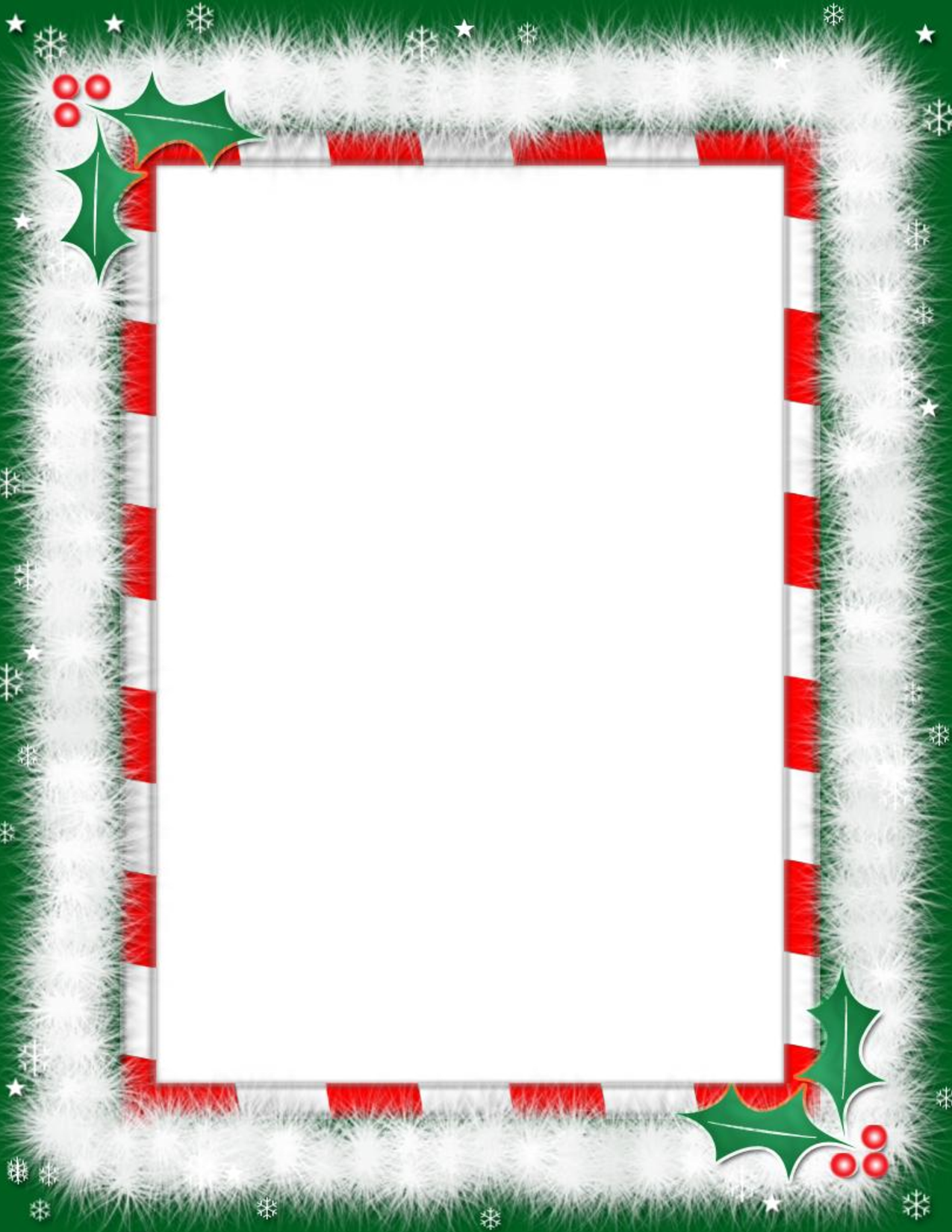                        ΕΛΛΗΝΟΑΜΕΡΙΚΑΝΙΚΟΝ ΕΚΠΑΙΔΕΥΤΙΚΟΝ  ΙΔΡΥΜΑ
                       ΚΟΛΛΕΓΙΟ ΑΘΗΝΩΝ – ΚΟΛΛΕΓΙΟ ΨΥΧΙΚΟΥ
                       ΚΟΛΛΕΓΙΟ ΨΥΧΙΚΟΥ
                       ΔΗΜΟΤΙΚΟ ΣΧΟΛΕΙΟ 
                       ΛΑΤΣΕΙΟ ΔΙΔΑΚΤΗΡΙΟ                                                        Η ΒιΒλιοθήκη σάς προτείνει...
                                                   Βιβλία για την 5η και 6η τάξη                     Αντωνίου, Άντρη. Μπελαδομαγνήτης. Εκδ. Ψυχογιός, 2012.
                     Γαρμπή, Έρικα Αγγέλικα. Δέλτα Χι και ο μηχανισμός. Εκδ. Ιπτάμενο Κάστρο,                                                                                                                                                         
                                                                                                                                                     2012. 
                     Δημοκίδης, Άρης. Αόρατοι ρεπόρτερ. Η κραυγή της Τζοκόντα. Εκδ.
                                                                                                                      Μεταίχμιο, 2013.
                     Ζέη, Άλκη. Το καπλάνι της βιτρίνας. Εκδ. Μεταίχμιο, 2011.
                     Λούφα-Τζοάννου, Θεοδώρα. Ιβάν και Πρίγκιπας. Άγκυρα, 2011.
                     Λυχναρά, Λίνα. Το μυστικό του παλιού αρχοντικού. Εκδ. Πατάκη, 2013.
                     Πριοβόλου, Ελένη. Μαζί. Εκδ. Καλέντη, 2013.
                     Πριοβόλου, Ελένη. Οι φύλακες των αστεριών. Εκδ. Καστανιώτης, 2013.
                     Σαρή, Ζωρζ. Νινέτ. Εκδ. Πατάκη, 2012.
                     Σπυροπούλου, Χρύσα.  Αναζητώντας το χρυσόμαλλο δέρας. Εκδ. Καστανιώτη,
                                                                                                                                                   2013.
                     Ρασιδάκη, Χριστίνα. Σχολείο και εξετάσεις.  Εκδ. Πατάκη, 2012.
                     Σουρούνης, Αντώνης. Το μπαστούνι. Εκδ. Καστανιώτη, 2007.                                          Χαλιακόπουλος, Γρηγόρης. Το ταξίδι του Φερεϋντούν. Εκδ. Καλειδοσκόπιο,2013.                                                                                                                                        
                     Balliett, Blue. Στα ίχνη του Βερμέερ. Εκδ. Μοντέρνοι Καιροί, 2005.
                     Carroll, Lewis. H Aλίκη στη χώρα των θαυμάτων. Εκδ. Polaris, 2012.
                     Ende, Michael. Μόμο. Εκδ.Ψυχογιός, 2012.
                     Galfard, Christophe. Ο πρίγκιπας των νεφών. Το πρωινό των τριών ήλιων. 
                                                                                                           Εκδ. Καλέντη, 2013.
                      Lewis, Gill. Ψαραετός. Εκδ. Πατάκη, 2011.
                      Mack, . Ο Σέρλοκ Χολμς και ο στρατός των ατάκτων. Εκδ. Άγκυρα, 2010.
                      Νοvik, Naomi. H αυτοκρατορία του ελεφαντόδοντου. Εκδ. Πατάκη, 2011.
                      Smith, Betty. Ένα δέντρο μεγαλώνει στο Μπρούκλιν. Εκδ. Μίνωας, 2011.
                                                                Χριστουγεννιάτικα βιβλία
                      Funke, Cornelia. Όταν ο Άγιος Βασίλης έπεσε στη γη. Εκδ. Λιβάνη, 2010.

                      
